Μαθηματικά Ε΄ Δημοτικού                                           Όνομα:…………………….…………..Ημερομηνία: …………………………….Πρωτότυπα θέματα για Διαγωνισμούς ΜαθηματικώνΕπίπεδο 1 Φύλλο εργασίας 1.3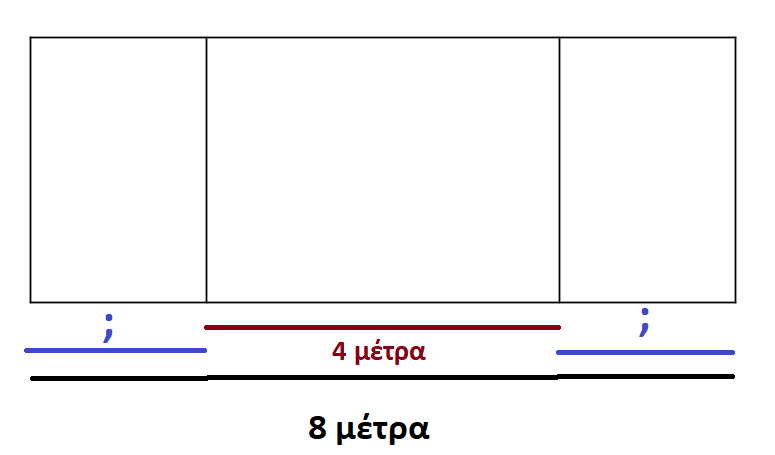 1.Ένα ορθογώνιο παραλληλόγραμμο έχει μήκος 8 μέτρα. Το μεσαίο κομμάτι έχει μήκος 4 μέτρα, όπως φαίνεται στο σχήμα. Τα δύο μικρότερα κομμάτια είναι ίδια μεταξύ τους. Πόσο είναι το μήκος του καθενός από τα μικρότερα κομμάτια;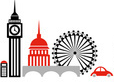 2. Όταν είναι 1 η ώρα το μεσημέρι στην Αθήνα τότε στο Λονδίνο είναι 11 το πρωί της ίδιας μέρας. Όταν είναι 9 η ώρα το βράδυ στο Λονδίνο, τι ώρα δείχνουν εκείνη τη στιγμή τα ρολόγια στην Αθήνα;3. Ποιο είναι το τελευταίο ψηφίο του γινομένου 101 × 102 × 103 × 104 × 105 μετά τις πράξεις;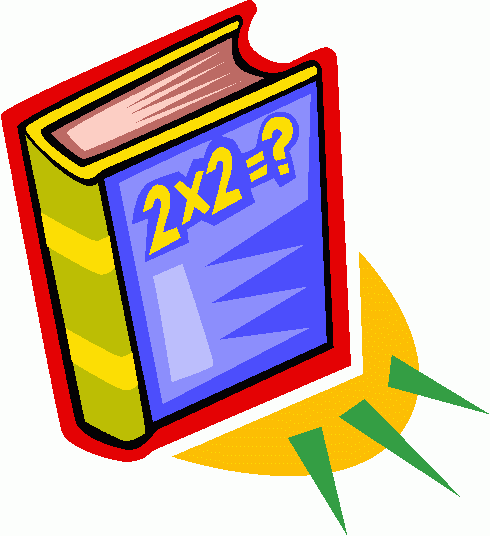 4. Η Μαριαλένα έφτιαξε με 4 σπίρτα ένα τετράγωνο. Μέσα στο τετράγωνο έβαλε 4 κουμπιά, όπως δείχνει η εικόνα. Πόσα σπίρτα θα χρειαστεί για να φτιάξει ένα ορθογώνιο παραλληλόγραμμο που θα χωρέσει 16 κουμπιά σαν τα προηγούμενα; Τα κουμπιά δεν πρέπει να πέφτουν το ένα πάνω στο άλλο και στο πλάτος του ορθογωνίου θα υπάρχουν μόνο 2 κουμπιά.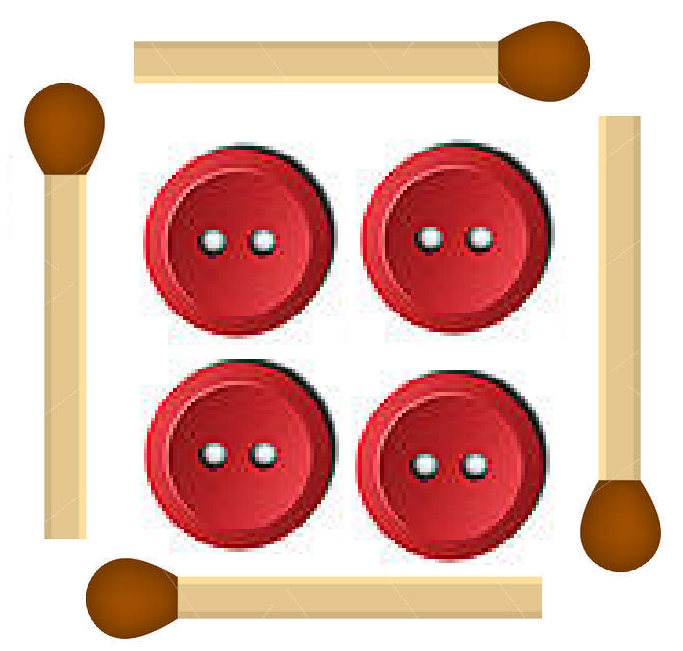 Απαντήσεις:1. Γ2. Δ3. Ε4. A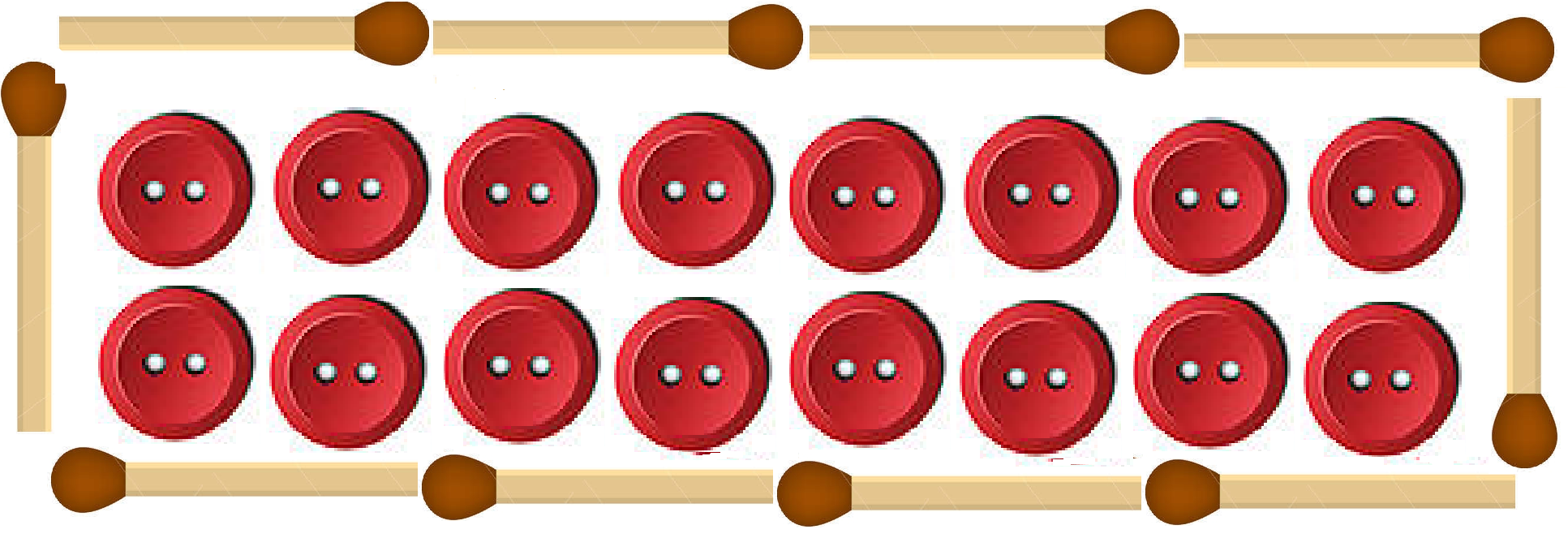 Α.  1 μέτροΒ.  1,5 μέτραΓ. 2 μέτρα Δ. 3 μέτραΕ.  4 μέτραΑ.  1 η ώρα το μεσημέριΒ. 1 η ώρα το πρωίΓ. 11 η ώρα το πρωίΔ. 11 η ώρα το βράδυΕ. 12 η ώρα το μεσημέριΑ.  9Β.  7Γ. 4 Δ. 3Ε.  0Α.  10Β.  12Γ. 16Δ. 8Ε.  9